22 июняВот и настал последний день нашего пребывания в лагере. Утром мы все вместе отправились в сельский парк на митинг, посвящённый Дню памяти и скорби. Ребята зажгли свечи в память о погибших , почтили всех, кто погиб в Великой Отечественной войне минутой молчания. В актовом зале прошло торжественное закрытие смены, все участники получили грамоты и памятные подарки. Завершили день товарищеской встречей по пионерболу между ребятами и воспитателями.
#навигаторыдетства #НавигаторыДетства73 #Росдетцентр #МОУВыровскаяСОШ #деньпамятиискорби #ульяновскаяобласть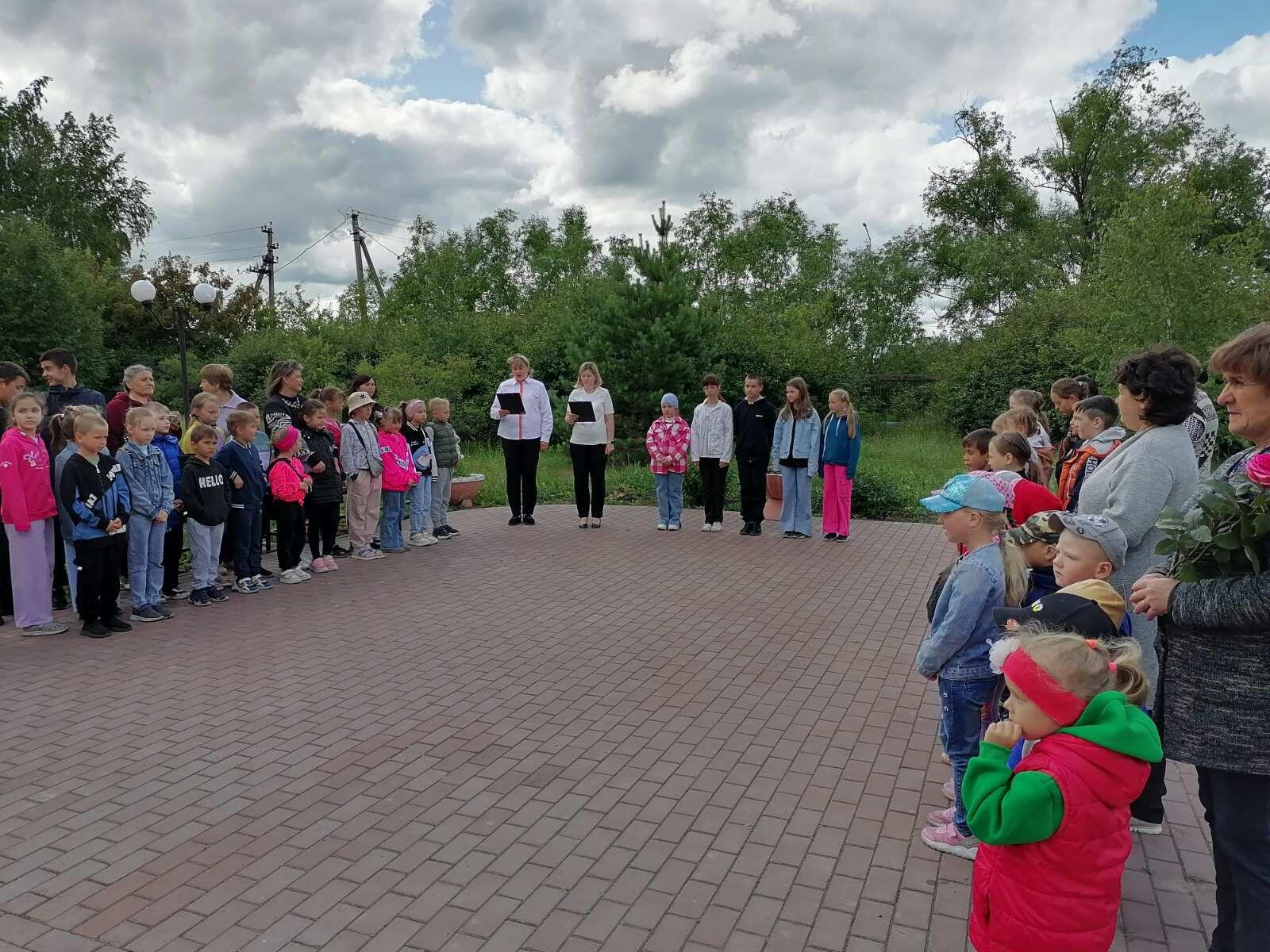 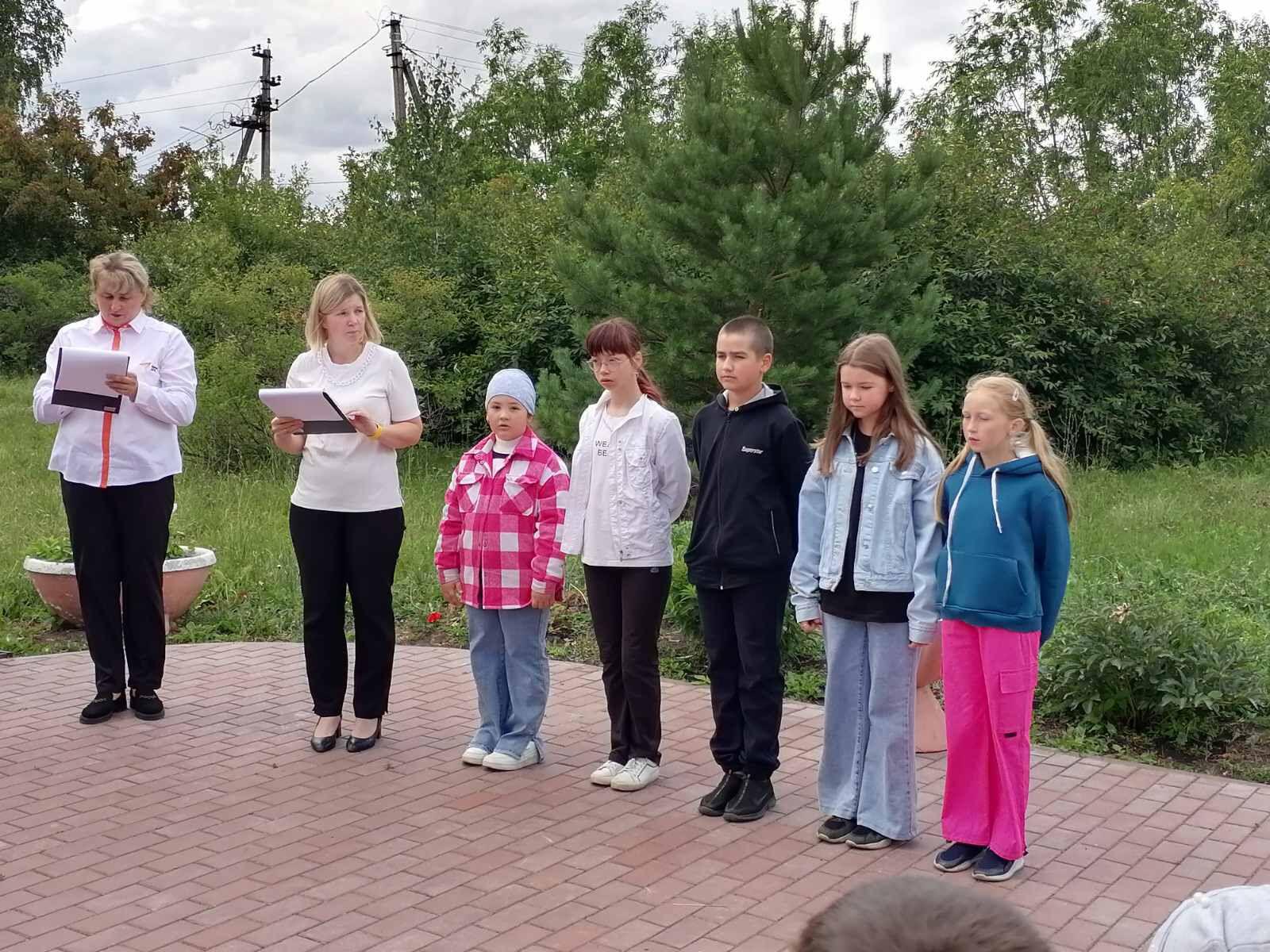 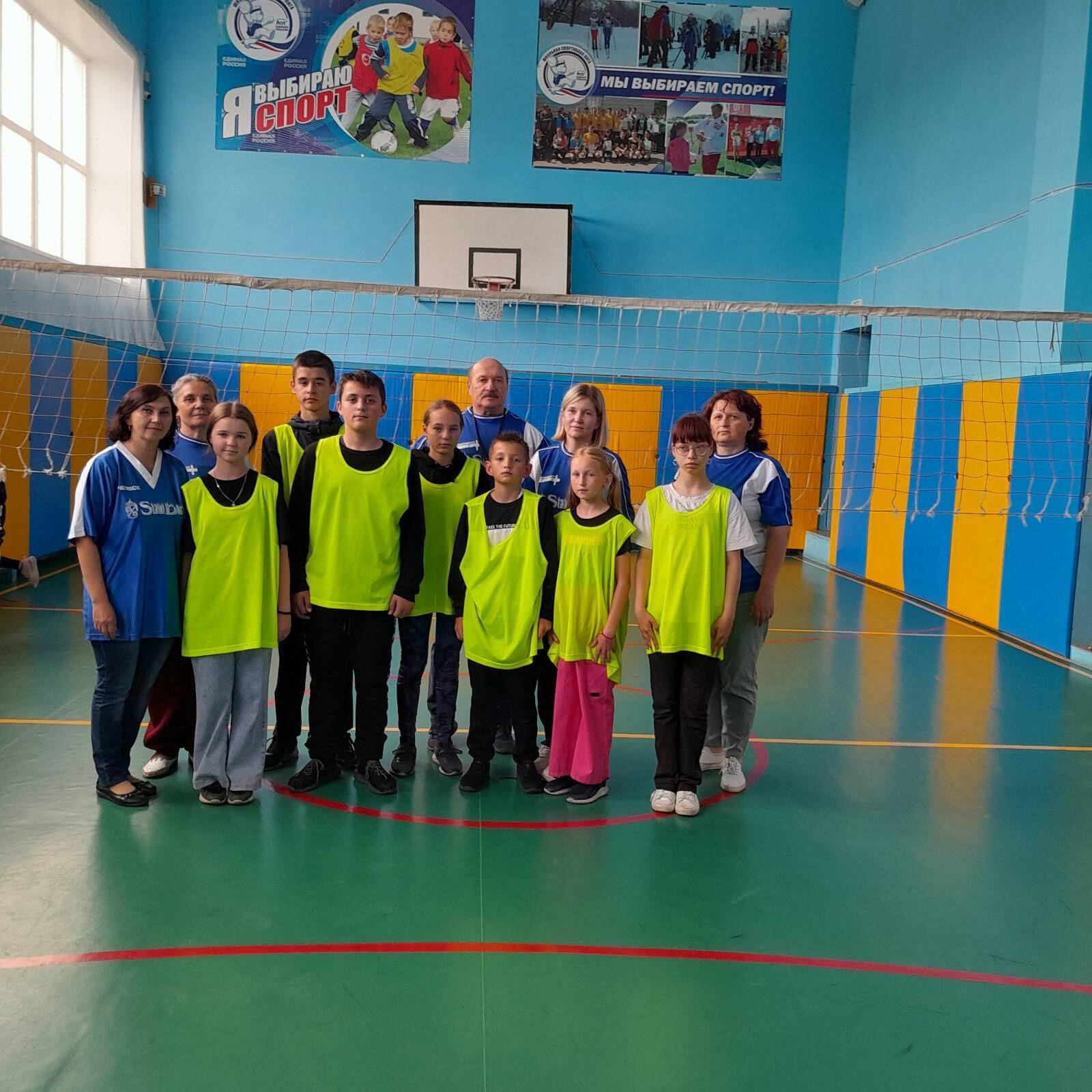 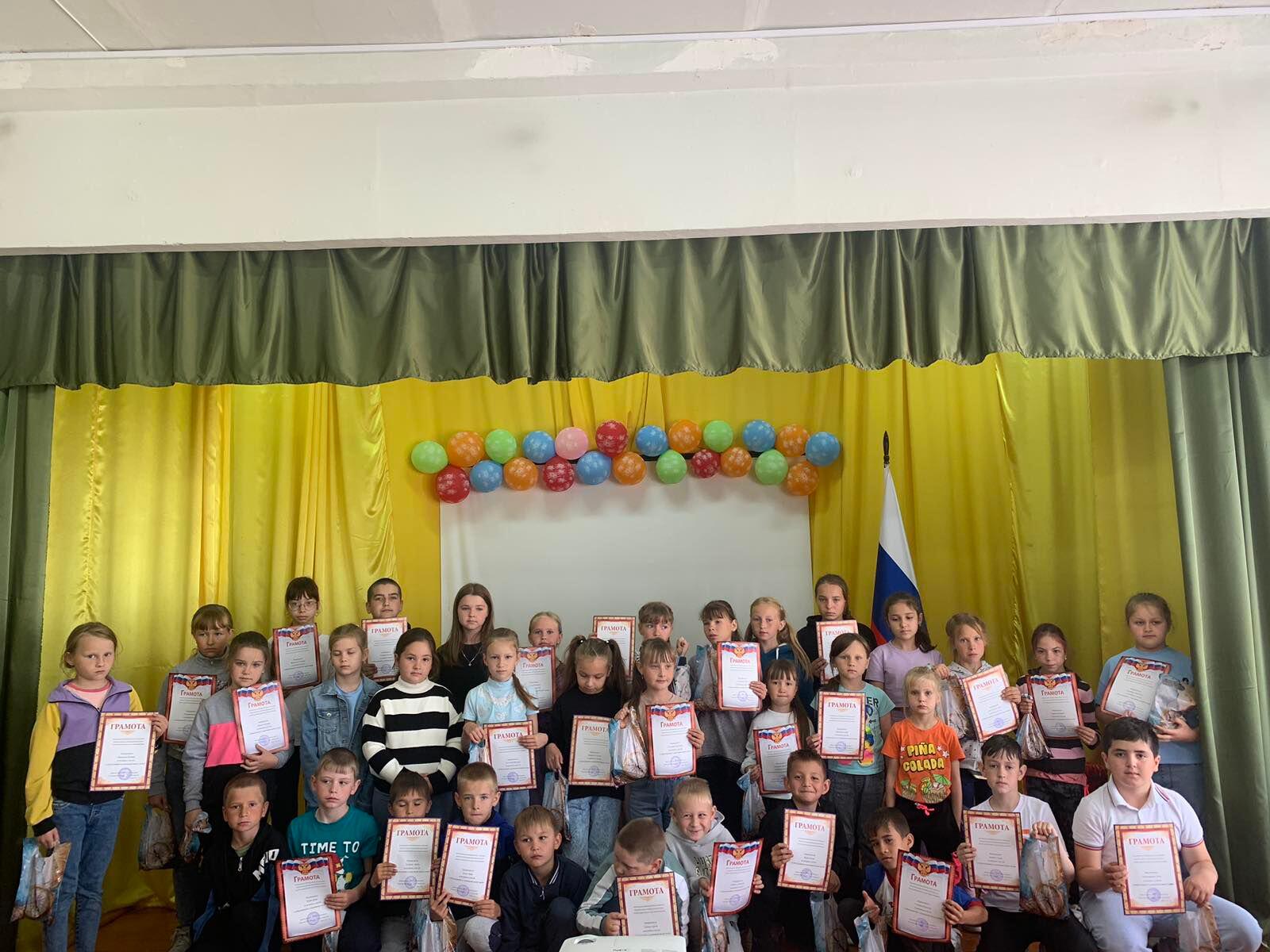 